БОЙОРОҠ                                                       РАСПОРЯЖЕНИЕ17  декабрь   2019 й.                            №33	   17 декабря   2019 г.Об утверждении Порядка составления и ведения кассового плана исполнения бюджета сельского поселения Акъюловский сельсовет муниципального района Хайбуллинский район Республики Башкортостан в текущем финансовом году.В целях приведения нормативных правовых актов Администрации сельского поселения Акъюловский сельсовет муниципального района Хайбуллинский район Республики Башкортостан в соответствие с бюджетным законодательством распоряжаюсь:1. Утвердить (приложение №1) Порядок составления и ведения кассового плана исполнения бюджета сельского поселения Акъюловский сельсовет  муниципального района Хайбуллинский район Республики Башкортостан в текущем финансовом году.2. Контроль за исполнением настоящего распоряжения возложить на  управляющий делами Игебаеву И.А.Глава СП Акъюловский МРХайбуллинский район РБ                                                Б.И. Ильбаков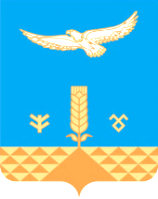 